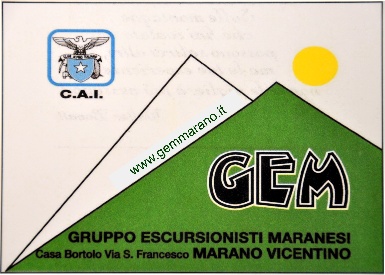 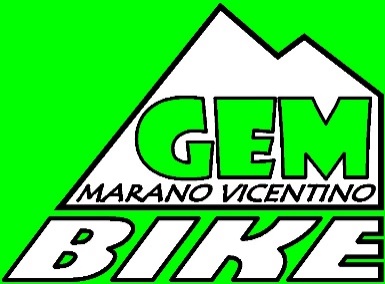 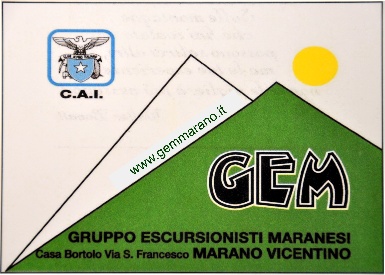 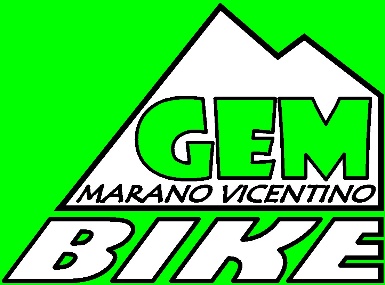 Gita in MTB Monte CimoneDomenica 24 giugno 2018Dislivello positivo: 1200 mtAltitudine massima: 1204  mtDistanza totale giro: 29 KmDifficoltà tecnica salita/discesa: MC/BC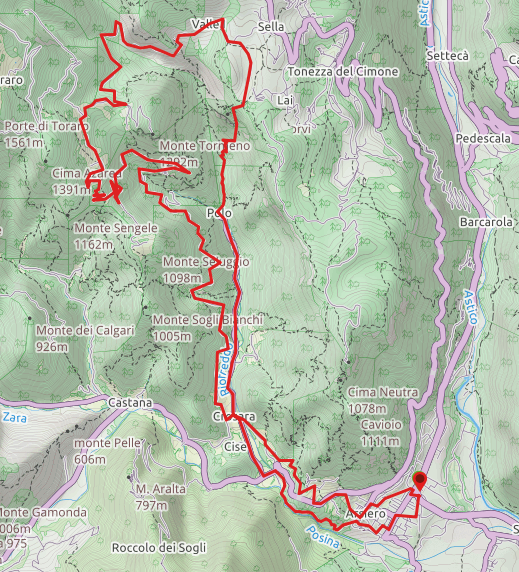 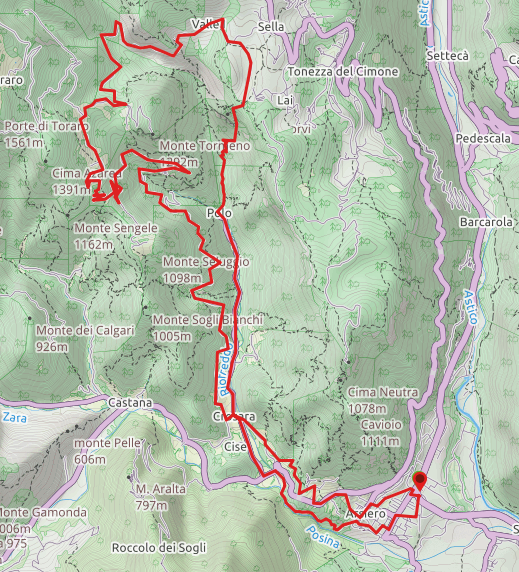 Il monte Cimone si eleva alla confluenza delle valli dell’Astico e del Posina, e grazie alle sue scoscese pareti rocciose rivestì un ruolo determinante nel corso della Prima Guerra Mondiale: fu infatti uno dei baluardi italiani durante la Strafexpedition del 1916, fino a quando la sua cima venne fatta saltare da una mina che costò la vita a oltre 1200 soldati italiani.

A ricordo di quegli eventi, sulla cima fu eretto un grande monumento commemorativo all’interno del quale furono inumati i resti dei soldati caduti combattendo su questa montagna.

Da Arsiero affronta subito la Strada degli Stancari risalendo il torrente Posina nell’affascinante cornice della gola del Soglio Rotto e raggiungendo l’abitato di Crosara da dove inizia la lunga ascesa che caratterizza il tour.

La salita è facile, spesso immersa nel bosco e dalle pendenze mai sostenute che vanno ulteriormente a ridursi in vista delle case di Busati Grisi: da qui si continua su sterrato all’ombra della possente mole del monte Tormeno fino a scollinare in vista di malga Zolle; passando per la Sella del Tormeno si aggira quindi il monte omonimo dirigendosi verso le alture di Tonezza su una mulattiera a tratti sconnessa.Da contrà Sella si procede per circa un km sul sentiero dell’ Escalibur, al bivio si tiene la destra in direzione palestra di roccia e sentiero Scatolaria. Partenza ore 7,30 con qualsiasi tempo alla casa del giovane verso (ritrovo alle 7:15 per caricare le bici) Ore 8,00-8:15 circa partenza in bici.Arrivo previsto sempre ad Arsiero per le12:30 circa, pranziamo assieme e poi si torna a Marano.Iscrizione Martedi 19 giugno in sede dalle ore 20,30 vi aspettiamo numerosi, Quota assicurativa per i non soci CAI 10 euro (ripetibile massimo 3 volte nel corso dell’anno).AttrezzaturaCasco, guanti, un cambio d'abbigliamento, abbigliamento impermeabile, occhiali da sole, kit attrezzi, protezioni solari, acqua, barrette energetiche, per il pranzo ci fermiamo al laghetto di Posina con € 13.00 si mangia un secondo e contorni, extra bevande, dolce e caffè.Ricordiamo inoltre che da codice di autoregolamentazione CAI, codice N.O.R.B.A. e regole I.M.B.A. è obbligatorio l’uso del casco.Per qualsiasi informazione: Stefano Dal Maistro 335.75.35.300  capogita, Zambon Maio 393.925.66.45 vice capogita o  gembikemarano@gmail.com